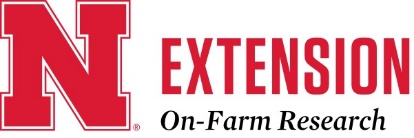 Nebraska On-Farm Research NetworkTwo Treatments ProtocolTreatment Design: The following is an example treatment design for a two population trial.  A total of 5 pairs need to be harvested for this trial (7 is preferred).  The same hybrid and management practices should be used across the entire study area.NOTE: The following example is for a 16 row planter applying treatments and an 8 row corn head.Grower Requirements: Flag or mark GPS location of each treatment.Provide all necessary inputs for crop production.Complete background agronomic form about site and practices.Collect yield data and grain moisture with weight wagon or yield monitor.  If using yield monitor, please designate a separate “load” for each treatment and set up separate “products” names for each treatment harvested.  Yield monitor must be well calibrated.  Contact UNL Extension if assistance with this process is needed.Collect stand counts at harvest. Submit harvest data to UNL Extension within 30 days of harvest or by Dec. 15.Allow UNL Extension to use submitted and collected data for research, educational, and informational purposes.Nebraska On-Farm Research Network will:Provide technical assistance in setting up replicated and randomized experimental design.Provide assistance upon request with treatment implementation, flagging, stand counts, stalk rot tests, and recording yield.Analyze raw data using statistical analysis and provide this information to the grower.Disclaimer: The Nebraska On-Farm Research Network does not endorse the use of products tested in on-farm replicated strip trials. While treatments are replicated within trials and may be replicated across multiple sites under various conditions, your individual results may vary.Extension is a Division of the Institute of Agriculture and Natural Resources at the University of Nebraska–Lincoln cooperating with the Counties and the United States Department of Agriculture.

University of Nebraska–Lincoln Extension educational programs abide with the nondiscrimination policies of the University of Nebraska–Lincoln and the United States Department of Agriculture.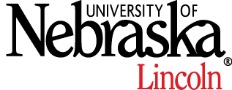 Replication 1Treatment 1Yield from 8 rows:Replication 1Treatment 2Yield from 8 rows:Replication 2Treatment 2Yield from 8 rows:Replication 2Treatment 1Yield from 8 rows:Replication 3Treatment 1Yield from 8 rows:Replication 3Treatment 2Yield from 8 rows:Replication 4Treatment 2Yield from 8 rows:Replication 4Treatment 1Yield from 8 rows:Replication 5Treatment 1Yield from 8 rows:Replication 5Treatment 2Yield from 8 rows:Replication 6Treatment 2Yield from 8 rows:Replication 6Treatment 1Yield from 8 rows:Replication 7Treatment 1Yield from 8 rows:Replication 7Treatment 2Yield from 8 rows: